The story of Christianity in Ireland is much bigger than Patrick. Christianity had arrived in Ireland before Patrick and a Celtic noble from Gaul (modern day France) named Palladius was the first appointed bishop of Christians in Ireland in 431AD.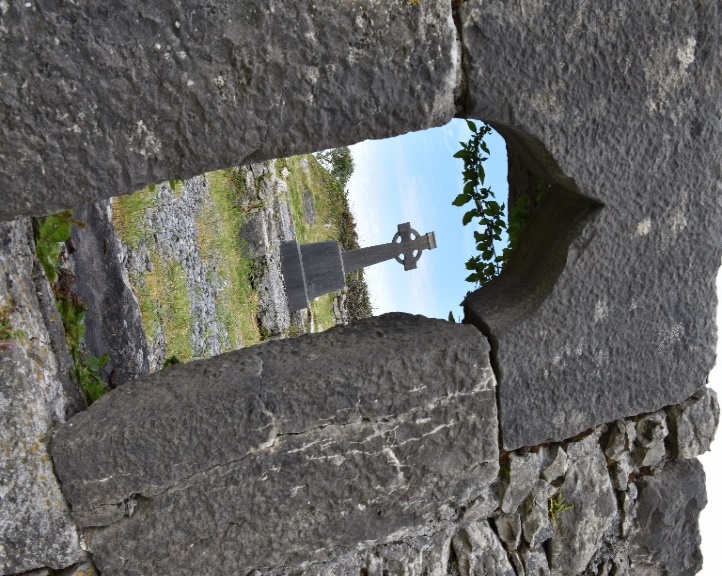 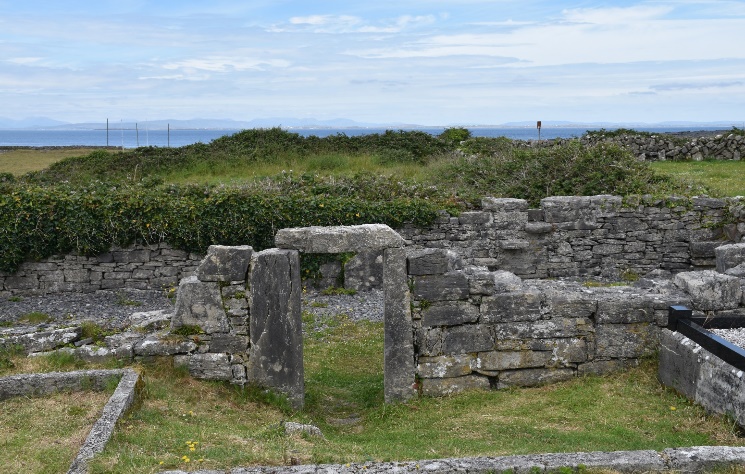 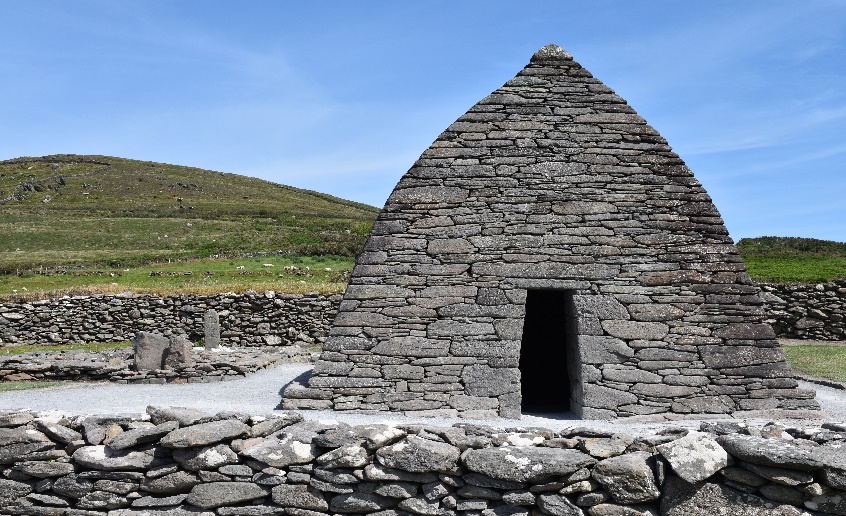 